すばやくするをはかる【すばやさ・】はパーでネギをるようにをかそう！をすばやくれかえよう！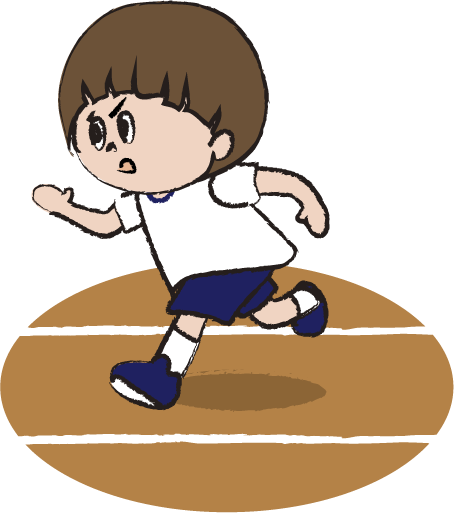 　　　　　スタートしていきなり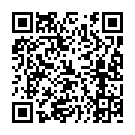 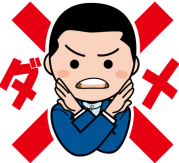 をこさない！との　（がんばってをこえよう！！）全国：令和4（2022）年度大阪府：令和5（2023）年度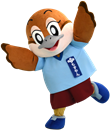 （秒）（秒）小１小２小３小４小５小６（秒）（秒）６さい７さい８さい９さい10さい11さい男全国11.4710.5910.139.709.308.94男大阪11.3410.6810.349.879.528.74女全国11.7710.9510.4210.009.579.26女大阪11.2911.1410.6910.199.959.11